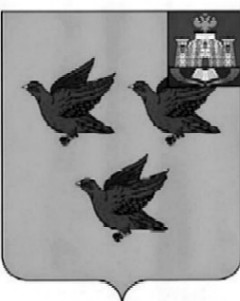 РОССИЙСКАЯ ФЕДЕРАЦИЯОРЛОВСКАЯ ОБЛАСТЬАДМИНИСТРАЦИЯ ГОРОДА ЛИВНЫПОСТАНОВЛЕНИЕ20 декабря  2022 года                                                                                 № 979        г. ЛивныВ соответствии с Федеральным законом от 6 октября 2003 года 
№ 131-ФЗ «Об общих принципах организации местного самоуправления в Российской Федерации», Федеральным законом от 29 декабря 2012 года 
№ 273-ФЗ «Об образовании в Российской Федерации», постановлением администрации города Ливны от 17 июня 2021 года № 59 «Об утверждении Порядка разработки, реализации и оценки эффективности муниципальных программ города Ливны Орловской области» администрация города Ливны постановляет:1. Внести в постановление администрации города Ливны от 19 ноября 2019 года № 814 «Об утверждении муниципальной программы «Образование в городе Ливны Орловской области» следующие изменения:1.1. В Паспорте муниципальной программы «Образование в городе Ливны Орловской области» строку «Объемы бюджетных ассигнований на реализацию муниципальной программы» изложить в следующей редакции:1.2. В Паспорте подпрограммы 3 «Функционирование и развитие сети образовательных организаций города Ливны» муниципальной программы «Образование в городе Ливны Орловской области» строку «Объем бюджетных ассигнований подпрограммы 3» изложить в следующей редакции:1.3. Раздел 5 «Обоснование необходимых финансовых ресурсов на реализацию муниципальной программы» изложить в новой редакции согласно приложению 1 к настоящему постановлению.1.4. Приложение 3 к муниципальной программе «Образование в городе Ливны Орловской области» «Ресурсное обеспечение реализации муниципальной программы» изложить в новой редакции согласно приложению 2 к настоящему постановлению.2. Разместить настоящее постановление на официальном сайте администрации города в сети Интернет.3. Контроль за исполнением настоящего постановления возложить на начальника управления общего образования администрации города Ливны.Глава города  						                           С. А. ТрубицинПриложение 1 к постановлениюадминистрации города Ливныот  20 декабря 2022 года № 979«5. Обоснование необходимых финансовых ресурсовна реализацию муниципальной программыПри планировании ресурсного обеспечения программы учитывалась реальная ситуация в бюджетной сфере, экономическая и социальная значимость проблем, а также реальная возможность их решения. Финансирование осуществляется согласно перечню мероприятий муниципальной программы.Общий объем средств, предусмотренных на реализацию муниципальной программы, – 3 917 802,5 тыс. рублей,в том числе:2020 год – 575 965,2 тыс. рублей;2021 год – 604 424,5 тыс. рублей;2022 год – 739 635,7 тыс. рублей;2023 год – 851 384,9 тыс. рублей;2024 год – 612 410,5 тыс. рублей;2025 год – 533 981,7 тыс. рублей; из них:федеральный бюджет – 362 712,6 тыс. рублей, в том числе:2020 год – 10 873,6 тыс. рублей;2021 год – 19 549,1 тыс. рублей;2022 год – 78 993,7 тыс. рублей;2023 год – 203 789,3 тыс. рублей;2024 год – 30 638,4 тыс. рублей;2025 год – 18 868,5 тыс. рублей;областной бюджет – 2 447 106,8 тыс. рублей, в том числе:2020 год – 406 663,4 тыс. рублей;2021 год – 407 455,3 тыс. рублей;2022 год – 457 886,3 тыс. рублей;2023 год – 444 123,0тыс. рублей;2024 год – 387 312,1 тыс. рублей;2025 год – 343 666,7 тыс. рублей;городской бюджет – 1 107 983,1 тыс. рублей, в том числе:2020 год – 158 428,2 тыс. рублей;2021 год – 177 420,1 тыс. рублей;2022 год – 202 755,7 тыс. рублей;2023 год – 203 472,6 тыс. рублей;2024 год – 194 460,0 тыс. рублей;2025 год – 171 446,5 тыс. рублей.Объемы и источники финансирования по подпрограммам:Подпрограмма 1 «Развитие системы дошкольного и общего образования детей, воспитательной работы в образовательных организациях города Ливны»Общий объем средств, предусмотренных на подпрограмму 1 – 3 481 370,2тыс. рублей, из них: - федеральный бюджет – 122 338,8 тыс. рублей;- областной бюджет – 2 330 947,2 тыс. рублей; - городской бюджет – 1 028 084,2 тыс. рублей.Подпрограмма 2 «Муниципальная поддержка работников системы образования, талантливых детей и молодежи в городе Ливны» Общий объем средств, предусмотренных на подпрограмму 2 – 
2 653,3тыс. рублей, из них:- городской бюджет 2 653,3 тыс. рублей.Подпрограмма 3 «Функционирование и развитие сети образовательных организаций города Ливны»Общий объем средств, предусмотренных на подпрограмму 3 – 
395 732,0 тыс. рублей, из них: - федеральный бюджет – 240 373,8 тыс. рублей;- областной бюджет – 116 159,6 тыс. рублей;- городской бюджет – 39 198,6 тыс. рублей.Подпрограмма 4 «Развитие дополнительного образования в городе Ливны» Общий объем средств, предусмотренных на подпрограмму 4 – 
38 047,0 тыс. рублей, из них:-  городской бюджет 38 047,0 тыс. рублей.Расчет потребности в финансировании осуществляется с использованием сметного метода, метода сопоставимых рыночных цен. Отдельные мероприятия финансируются за счет субвенций из областного и федерального бюджетов.Управление общего образования распоряжается бюджетными средствами, выделенными на реализацию мероприятий, предусмотренных муниципальной программой. Управление общего образования ежегодно анализирует выполнение и осуществляет корректировку муниципальной программы и затрат на программные мероприятия с учетом выделенных на ее реализацию бюджетных средств.Объём и структура расходов на реализацию мероприятий приведён 
в приложении 3 к муниципальной программе.»Приложение 2 к постановлениюадминистрации города Ливны                                                                               от 20 декабря 2022 года  № 979«Приложение 3к муниципальной программе «Образование в городе Ливны Орловской области»РЕСУРСНОЕ ОБЕСПЕЧЕНИЕ РЕАЛИЗАЦИИ МУНИЦИПАЛЬНОЙ ПРОГРАММЫО внесении изменений в постановлениеадминистрации города Ливны от 19 ноября 2019 года № 814 «Об утверждении муниципальной программы «Образование в городе Ливны Орловской области»Объемы бюджетных ассигнований на реализацию муниципальной программыОбщий объем средств, предусмотренных на реализацию муниципальной программы, – 
3 917 802,5 тыс. рублей,в том числе:2020 год – 575 965,2 тыс. рублей;2021 год – 604 424,5 тыс. рублей;2022 год – 739 635,7 тыс. рублей;2023 год – 851 384,9 тыс. рублей;2024 год – 612 410,5 тыс. рублей;2025 год – 533 981,7 тыс. рублей; из них:федеральный бюджет – 362 712,6тыс. рублей, в том числе:2020 год – 10 873,6 тыс. рублей;2021 год – 19 549,1 тыс. рублей;2022 год – 78 993,7 тыс. рублей;2023 год – 203 789,3 тыс. рублей;2024 год – 30 638,4 тыс. рублей;2025 год – 18 868,5 тыс. рублей;областной бюджет – 2 447 106,8 тыс. рублей, в том числе:2020 год – 406 663,4 тыс. рублей;2021 год – 407 455,3 тыс. рублей;2022 год – 457 886,3 тыс. рублей;2023 год – 444 123,0 тыс. рублей;2024 год – 387 312,1 тыс. рублей;2025 год – 343 666,7 тыс. рублей;городской бюджет – 1 107 983,1 тыс. рублей, в том числе:2020 год – 158 428,2 тыс. рублей;2021 год – 177 420,1 тыс. рублей;2022 год – 202 755,7 тыс. рублей;2023 год – 203 472,6 тыс. рублей;2024 год – 194 460,0 тыс. рублей;2025 год – 171 446,5 тыс. рублей.Объем бюджетных ассигнований подпрограммы 3Общий объем средств, предусмотренных на подпрограмму – 395 732,0 тыс. рублей, в том числе:2020 год – 15 455,7 тыс. рублей;2021 год – 5 880,3 тыс. рублей;2022 год – 107 834,8 тыс. рублей;2023 год – 239 026,4 тыс. рублей;2024 год – 10 592,8 тыс. рублей;2025 год – 16 942,0 тыс. рублей,из них:федеральный бюджет – 240 373,8 тыс. рублей, 
в том числе:2022 год – 54 318,3 тыс. рублей;2023 год – 178 621,5 тыс. рублей;2024 год – 7 434,0 тыс. рублей;областной бюджет – 116 159,6 тыс. рублей, в том числе:2020 год – 11 833,4 тыс. рублей;2022 год – 42 849,4 тыс. рублей;2023 год – 48 453,6 тыс. рублей;2024 год – 391,2 тыс. рублей;2025 год – 12 632,0 тыс. рублей,городской бюджет – 39 198,6тыс. рублей, в том числе:2020 год – 3 622,3 тыс. рублей;2021 год – 5 880,3 тыс. рублей;2022 год – 10 667,1тыс. рублей;2023 год – 11 951,3тыс. рублей;2024 год – 2 767,6 тыс. рублей;2025 год – 4 310,0 тыс. рублей.СтатусНаименование муниципальной программы, основного мероприятия муниципальной программы, мероприятий, подпрограмм муниципальной программы, основного мероприятия подпрограммыОтветственный исполнитель, соисполнителиИсточник финанси-рованияРасходы (тыс. рублей) по годам реализацииРасходы (тыс. рублей) по годам реализацииРасходы (тыс. рублей) по годам реализацииРасходы (тыс. рублей) по годам реализацииРасходы (тыс. рублей) по годам реализацииРасходы (тыс. рублей) по годам реализацииРасходы (тыс. рублей) по годам реализацииСтатусНаименование муниципальной программы, основного мероприятия муниципальной программы, мероприятий, подпрограмм муниципальной программы, основного мероприятия подпрограммыОтветственный исполнитель, соисполнителиИсточник финанси-рованиявсегопервый год реализации2020второй год реализации2021третий год реализации2022четвертый год реализации2023пятый год реализации2024завершаю-щий год реализации20251234567891011Муниципальная программа«Образование в городе Ливны Орловской области»УООООДООППМСП-центрЕДДС и АХСУКМСВсего3 917 802,5575 965,2604 424,5739 635,7851 384,9612 410,5533 981,7Муниципальная программа«Образование в городе Ливны Орловской области»УООООДООППМСП-центрЕДДС и АХСУКМСфедеральный бюджет362 712,610 873,619 549,178 993,7203 789,330 638,418 868,5Муниципальная программа«Образование в городе Ливны Орловской области»УООООДООППМСП-центрЕДДС и АХСУКМСобластной бюджет2 447 106,8406 663,4407 455,3457 886,3444 123,0387 312,1343 666,7Муниципальная программа«Образование в городе Ливны Орловской области»УООООДООППМСП-центрЕДДС и АХСУКМСгородской бюджет1 107 983,1158 428,2177 420,1202 755,7203 472,6194 460,0171 446,5Подпрограмма 1«Развитие системы дошкольного и общего образования детей, воспитательной работы вУООООДООВсего3 481 370,2560 323,9598 142,6621 615,6602 490,1592 002,9506 795,1Подпрограмма 1«Развитие системы дошкольного и общего образования детей, воспитательной работы вУООООДООфедеральный бюджет122 338,810 873,619 549,124 675,425 167,823 204,418 868,51234567891011образовательных организациях города Ливны»ППМСП-центробластной бюджет2 330 947,2394 830,0407 455,3415 036,9395 669,4386 920,9331 034,7образовательных организациях города Ливны»ППМСП-центргородской бюджет1 028 084,2154 620,3171 138,2181 903,3181 652,9181 877,6156 891,9Основное мероприятие 1.1Реализация права на получение общедоступ-ного и бесплатного дошкольного образования в муниципальных дошкольных образова-тельных организацияхУООДООППМСП-центрВсего1 653 033,8261 603,9284 654,4298 201,3287 216,0284 881,5236 476,7Основное мероприятие 1.1Реализация права на получение общедоступ-ного и бесплатного дошкольного образования в муниципальных дошкольных образова-тельных организацияхУООДООППМСП-центробластной бюджет1 110 484,7182 784,7192 650,2200 961,3190 961,3188 626,8154 500,4Основное мероприятие 1.1Реализация права на получение общедоступ-ного и бесплатного дошкольного образования в муниципальных дошкольных образова-тельных организацияхУООДООППМСП-центргородской бюджет542 549,178 819,292 004,297 240,096 254,796 254,781 976,3мероприятие  1.1.1финансовое обеспече-ние образовательного процесса (оплата труда и начисления) педаго- гического, администра-тивного, учебно-вспомогательного персонала, участвую-щего в образовательном процессеУООДООвсего1 106 801,8182 207,5192 144,0200 287,2190 287,2187 952,7153 923,2мероприятие  1.1.1финансовое обеспече-ние образовательного процесса (оплата труда и начисления) педаго- гического, администра-тивного, учебно-вспомогательного персонала, участвую-щего в образовательном процессеУООДООобластной бюджет1 106 801,8182 207,5192 144,0200 287,2190 287,2187 952,7153 923,2мероприятие 1.1.2финансовое обеспече-ние образовательного процесса учебными расходами (приобрете ние пособий, игрушек и др.)УООДООвсего3 682,9577,2506,2674,1674,1674,1577,2мероприятие 1.1.2финансовое обеспече-ние образовательного процесса учебными расходами (приобрете ние пособий, игрушек и др.)УООДООобластной бюджет3 682,9577,2506,2674,1674,1674,1577,21234567891011мероприятие 1.1.3финансовое обеспече-ние муниципального задания на оказание муниципальных услуг (выполнение работ) дошкольными образовательными организациямиУООДООвсего540 449,178 469,291 654,296 890,095 904,795 904,781 626,3мероприятие 1.1.3финансовое обеспече-ние муниципального задания на оказание муниципальных услуг (выполнение работ) дошкольными образовательными организациямиУООДООгородской бюджет540 449,178 469,291 654,296 890,095 904,795 904,781 626,3мероприятие 1.1.4укрепление материально-технической базы дошкольных образовательных организаций в соответствии с ФГОСУООДООвсего2 100,0350,0350,0350,0350,0350,0350,0мероприятие 1.1.4укрепление материально-технической базы дошкольных образовательных организаций в соответствии с ФГОСУООДООгородской бюджет2 100,0350,0350,0350,0350,0350,0350,0Основное мероприятие 1.2Реализация права на получение общедоступ-ного и бесплатного начального общего, основного общего и среднего общего образования в муници-пальных общеобразова-тельных организацияхУООООВсего1 584 904,7262 747,7277 925,4278 650,3269 299,5262 694,4233 587,4Основное мероприятие 1.2Реализация права на получение общедоступ-ного и бесплатного начального общего, основного общего и среднего общего образования в муници-пальных общеобразова-тельных организацияхУООООфедеральный бюджет1 736,51 736,50,00,00,00,00,0Основное мероприятие 1.2Реализация права на получение общедоступ-ного и бесплатного начального общего, основного общего и среднего общего образования в муници-пальных общеобразова-тельных организацияхУООООобластной бюджет1 178 912,5200 557,1210 757,9207 865,2197 730,7191 139,0170 862,6Основное мероприятие 1.2Реализация права на получение общедоступ-ного и бесплатного начального общего, основного общего и среднего общего образования в муници-пальных общеобразова-тельных организацияхУООООгородской бюджет404 255,760 454,167 167,570 785,171568,871 555,462 724,8мероприятие 1.2.1финансовое обеспечение образовательного процесса (оплата труда и начисления) педагоги- ческого, административ-ного, учебно-вспомога-тельного персонала, участвующего в образо-вательном процессеУООООвсего1 131 208,2194 392,7205 367,1198 266,9187 742,0180 723,8164 715,7мероприятие 1.2.1финансовое обеспечение образовательного процесса (оплата труда и начисления) педагоги- ческого, административ-ного, учебно-вспомога-тельного персонала, участвующего в образо-вательном процессеУООООобластной бюджет1 131 208,2194 392,7205 367,1198 266,9187 742,0180 723,8164 715,71234567891011мероприятие 1.2.2финансовое обеспечение образовательного процесса учебными расходами (приобрете- ние учебников и учеб-ных пособий, классных журналов, аттестатов, медалей и др.)УООООвсего47 686,86 146,95 390,89 598,39 988,710 415,26 146,9мероприятие 1.2.2финансовое обеспечение образовательного процесса учебными расходами (приобрете- ние учебников и учеб-ных пособий, классных журналов, аттестатов, медалей и др.)УООООобластной бюджет47 686,86 146,95 390,89 598,39 988,710 415,26 146,9мероприятие 1.2.3финансовое обеспечение муниципального задания на оказание муниципальных услуг (выполнение работ) общеобразовательными организациямиУООООвсего402 738,060 186,466 917,570 535,171 318,871 305,462 474,8мероприятие 1.2.3финансовое обеспечение муниципального задания на оказание муниципальных услуг (выполнение работ) общеобразовательными организациямиУООООгородской бюджет402 738,060 186,466 917,570 535,171 318,871 305,462 474,8мероприятие 1.2.4укрепление материально-технической базы общеобразовательных организаций в соответствии с ФГОСУООООвсего1 500,0250,0250,0250,0250,0250,0250,0мероприятие 1.2.4укрепление материально-технической базы общеобразовательных организаций в соответствии с ФГОСУООООгородской бюджет1 500,0250,0250,0250,0250,0250,0250,0мероприятие 1.2.5создание новых мест в образовательных организациях различных типов для реализации дополнительных общеразвивающих программ всех направленностейУООООвсего1 771,7 1 771,70,00,00,00,00,0мероприятие 1.2.5создание новых мест в образовательных организациях различных типов для реализации дополнительных общеразвивающих программ всех направленностейУООООфедеральный бюджет1 736,51 736,50,00,00,00,00,0мероприятие 1.2.5создание новых мест в образовательных организациях различных типов для реализации дополнительных общеразвивающих программ всех направленностейУООООобластнойбюджет17,517,50,00,00,00,00,0мероприятие 1.2.5создание новых мест в образовательных организациях различных типов для реализации дополнительных общеразвивающих программ всех направленностейУООООгородской бюджет17,717,70,00,00,00,00,01234567891011Основное мероприятие 1.3Совершенствование управления системой образования посредством участия образовательных организаций в единой независимой системе оценки качества образованияУООООДООВсего1 895,8375,5843,9248,0130,0130,0168,4Основное мероприятие 1.3Совершенствование управления системой образования посредством участия образовательных организаций в единой независимой системе оценки качества образованияУООООДООгородской бюджет1 895,8375,5843,9248,0130,0130,0168,4мероприятие 1.3.1обеспечение проведения государственной итоговой аттестации в общеобразовательных организациях города ЛивныУООООвсего1 870,8370,5843,9243,0125,0125,0163,4мероприятие 1.3.1обеспечение проведения государственной итоговой аттестации в общеобразовательных организациях города ЛивныУООООгородской бюджет1 870,8370,5843,9243,0125,0125,0163,4мероприятие 1.3.2создание условий для участия общеобразовательных организаций в единой системе оценки качества образования (ВПР, НИКО, НОКО)УООООвсего25,05,00,05,05,05,05,0мероприятие 1.3.2создание условий для участия общеобразовательных организаций в единой системе оценки качества образования (ВПР, НИКО, НОКО)УООООгородской бюджет25,05,00,05,05,05,05,0Основное мероприятие 1.4.Организация психолого-медико-социального сопровождения детейУООППМСП-центрООДООВсего24 408,03 867,03 798,94 344,94 344,94 344,93 707,4Основное мероприятие 1.4.Организация психолого-медико-социального сопровождения детейУООППМСП-центрООДООгородской бюджет24 408,03 867,03 798,94 344,94 344,94 344,93 707,4мероприятие 1.4.1оказание психолого-педагогической, коррекционно-развивающей помощи детям в соответствии с УООППМСП-центрвсего22 994,33 633,93 557,94 153,74 153,74 153,73 341,4мероприятие 1.4.1оказание психолого-педагогической, коррекционно-развивающей помощи детям в соответствии с УООППМСП-центргородской бюджет22 994,33 633,93 557,94 153,74 153,74 153,73 341,41234567891011их возрастными индивидуальными особенностями (заработная плата и начисления работникам)мероприятие 1.4.2создание условий для оказания психолого-педагогической, коррекционно-разви-вающей помощи детямУООППМСП-центрООДООвсего1 343,7233,1241,0191,2191,2191,2296,0мероприятие 1.4.2создание условий для оказания психолого-педагогической, коррекционно-разви-вающей помощи детямУООППМСП-центрООДООгородской бюджет1 343,7233,1241,0191,2191,2191,2296,0мероприятие 1.4.3укрепление материально-технической базы МКУ «Центр психолого-педагогической, медицинской и социальной помощи»УООППМСП-центрвсего70,00,00,00,00,00,070,0мероприятие 1.4.3укрепление материально-технической базы МКУ «Центр психолого-педагогической, медицинской и социальной помощи»УООППМСП-центргородской бюджет70,00,00,00,00,00,070,0Основное мероприятие 1.5.Организация питания обучающихся муниципальных общеобразовательных организацийУООООВсего62 533,722 014,66 035,57 848,09 304,09 720,47 611,2Основное мероприятие 1.5.Организация питания обучающихся муниципальных общеобразовательных организацийУООООобластной бюджет31 267,411 007,33 018,33 924,04 652,04 860,23 805,6Основное мероприятие 1.5.Организация питания обучающихся муниципальных общеобразовательных организацийУООООгородской бюджет31 266,311 007,33 017,23 924,04 652,04 860,23 805,6Основное мероприятие 1.6.Развитие системы отдыха детей и подростковУООООВсего22 009,00,003 809,64 999,84 424,84 474,84 300,0Основное мероприятие 1.6.Развитие системы отдыха детей и подростковУООООгородской бюджет22 009,00,003 809,64 999,84 424,84 474,84 300,0мероприятие 1.6.1финансовое обеспечение отдыха  детей и подростков в оздоровительных УООвсего15 764,10,002 864,73 749,83 124,83 124,82 900,0мероприятие 1.6.1финансовое обеспечение отдыха  детей и подростков в оздоровительных УООгородской бюджет15 764,10,002 864,73 749,83 124,83 124,82 900,01234567891011учреждениях с дневным пребыванием, организованных на базе муниципальных образовательных организациймероприятие 1.6.2финансовое обеспечение отдыха детей и подростков в загородных лагерях, в том числе в профильных сменахУООвсего6 244,90,0944,91 250,001 300,01 350,01 400,0мероприятие 1.6.2финансовое обеспечение отдыха детей и подростков в загородных лагерях, в том числе в профильных сменахУООгородской бюджет6 244,90,0944,91 250,01 300,01 350,01 400,0мероприятие 1.6.2.1- приобретение путёвок в загородные лагеря для обучающихся муниципальных общеобразовательных организацийУООвсего6 044,90,0944,91 200,01 250,01 300,01 350,0мероприятие 1.6.2.1- приобретение путёвок в загородные лагеря для обучающихся муниципальных общеобразовательных организацийУООгородской бюджет6 044,90,0944,91 200,01 250,01 300,01 350,0мероприятие 1.6.2.2- обеспечение доставки детей к местам отдыха в загородных лагерях и обратноУООвсего200,00,000,050,050,050,050,0мероприятие 1.6.2.2- обеспечение доставки детей к местам отдыха в загородных лагерях и обратноУООгородской бюджет200,00,000,050,050,050,050,0Основное мероприятие 1.7.Организация бесплатного горячего питания обучающихся, получающих начальное общее образование в муниципальных общеобразовательных организацияхУООООВсего128 935,89 715,221 074,925 553,925 890,9025 756,920 944,0Основное мероприятие 1.7.Организация бесплатного горячего питания обучающихся, получающих начальное общее образование в муниципальных общеобразовательных организацияхУООООфедеральный бюджет120 544,69 137,119 549,122 941,223 325,123 204,418 868,5Основное мероприятие 1.7.Организация бесплатного горячего питания обучающихся, получающих начальное общее образование в муниципальных общеобразовательных организацияхУООООобластной бюджет7 013,6480,91 028,92 268,92 306,92 294,91 866,1Основное мероприятие 1.7.Организация бесплатного горячего питания обучающихся, получающих начальное общее образование в муниципальных общеобразовательных организацияхУООООгородской бюджет1 377,697,2496,9343,8258,9257,6209,41234567891011Основное мероприятие 1.8.Региональный проект «Успех каждого ребенка» федерального проекта «Успех каждого ребенка» национального проекта «Образование» УООООВсего3 649,40,00,01 769,41 880,00,00,0Основное мероприятие 1.8.Региональный проект «Успех каждого ребенка» федерального проекта «Успех каждого ребенка» национального проекта «Образование» УООООфедеральный бюджет3 576,90,00,01 734,21 842,70,00,0Основное мероприятие 1.8.Региональный проект «Успех каждого ребенка» федерального проекта «Успех каждого ребенка» национального проекта «Образование» УООООобластной бюджет36,00,00,017,518,50,00,0Основное мероприятие 1.8.Региональный проект «Успех каждого ребенка» федерального проекта «Успех каждого ребенка» национального проекта «Образование» УООООгородской бюджет36,50,00,017,718,80,00,0Подпрограмма 2Муниципальная поддержка работников системы образования, талантливых детей и молодежи в городе ЛивныУООООУКМСГородской бюджет2 653,3185,6401,6501,7501,7501,7561,0Основное мероприятие 2.1.Поддержка работников муниципальной системы образованияУООООГородской бюджет40,00,00,010,010,010,010,0мероприятие 2.1.1проведение городских мероприятий для педа-гогической обществен-ности (августовская педагогическая конференция, День учителя и т.д.)УОООО городской бюджет20,00,00,05,05,05,05,0мероприятие 2.1.2проведение муниципальных этапов конкурсов профессио-нального мастерстваУООООгородской бюджет20,00,00,05,05,05,05,01234567891011Основное мероприятие 2.2Выявление и поддержка одаренных детей и молодежиУООООУКМСГородской бюджет2 613,3185,6401,6491,7491,7491,7551,0мероприятие 2.2.1проведение школьного и муниципального этапов, участие в региональном этапе Всероссийской олимпиады школьниковУООООгородской бюджет985,795,6164,1174,0174,0174,0204,0мероприятие 2.2.2проведение муниципальных конференций и чтений в рамках Дней наукиУООООгородской бюджет25,00,05,05,05,05,05,0мероприятие 2.2.3организация проведения и участия в интеллек-туальных и творческих конкурсах, соревнова-ниях различных уровней по программам общего образованияУООООгородской бюджет1 062,50,0152,5220,0220,0220,0250,0мероприятие 2.2.4поддержка одаренных детей и молодежи на муниципальном уровне, всего, из них:УООООУКМСгородской бюджет540,190,080,092,792,792,792,0мероприятие 2.2.4- выплата ежегодных муниципальных денежных вознаграждений (премий) и именных стипендий главы города УООООУКМСгородской бюджет528,190,080,089,789,789,789,01234567891011победителям конкурсных отборов- проведение торжественного приёма главой города Ливны одарённых детей УООООУКМСгородской бюджет12,0003,03,03,03,0Подпрограмма 3«Функционирование и развитие сети образовательныхорганизаций города Ливны»УООЕДДС и АХСДООООВсего395 732,015 455,75 880,3107 834,8239 026,410 592,816 942,0Подпрограмма 3«Функционирование и развитие сети образовательныхорганизаций города Ливны»УООЕДДС и АХСДООООфедеральный бюджет240 373,80,00,054 318,3178 621,57 434,00,0Подпрограмма 3«Функционирование и развитие сети образовательныхорганизаций города Ливны»УООЕДДС и АХСДООООобластной бюджет116 159,611 833,40,0042 849,448 453,6391,212 632,00Подпрограмма 3«Функционирование и развитие сети образовательныхорганизаций города Ливны»УООЕДДС и АХСДООООгородской бюджет39 198,63 622,35 880,310 667,111 951,32 767,64 310,0Основное мероприятие 3.1.Строительство, реконструкция, капитальный и текущий ремонт образовательных организацийУООЕДДС и АХСДООООВсего43 471,015 455,74 077,84 949,80,002 355,716 632,0Основное мероприятие 3.1.Строительство, реконструкция, капитальный и текущий ремонт образовательных организацийУООЕДДС и АХСДООООфедеральный бюджет0,00,00,00,00,00,00,0Основное мероприятие 3.1.Строительство, реконструкция, капитальный и текущий ремонт образовательных организацийУООЕДДС и АХСДООООобластной бюджет24 465,411 833,40,00,00,00,012 632,0Основное мероприятие 3.1.Строительство, реконструкция, капитальный и текущий ремонт образовательных организацийУООЕДДС и АХСДООООгородской бюджет19 005,63 622,34 077,84 949,80,02 355,74 000,00мероприятие (далее – м) 3.1.1ремонт фасадов зданий УООЕДДС и АХС ДООООгородской бюджет1 189,60,0595,9593,7хххм 3.1.2выполнение мероприятий по результатам УООЕДДС и АХСгородской бюджет425,590,080,0175,50,00,080,01234567891011технического обследованияДООООм 3.1.3ремонт кровель крыш образовательных организацийУООЕДДС и АХС ДООООгородской бюджет6 000,0790,0750,0960,00,02 000,01 500,0м 3.1.3- шатровых кровельУООЕДДС и АХС ДООООгородской бюджет3 210,010,050,0150,00,02 000,01 000,0м 3.1.3- мягких кровельУООЕДДС и АХС ДООООгородской бюджет2 790,0780,0700,0810,00,00,0500,0м 3.1.4ремонт и (или) замена систем водопроводаУООЕДДС и АХС ДООООгородской бюджет100,00,050,00,00,00,050,0м 3.1.5ремонт и (или) замена систем канализацииУООЕДДС и АХС ДООООгородской бюджет60,00,030,00,00,00,030,0м 3.1.6ремонт и (или) замена систем отопленияУООЕДДС и АХС ДООООгородской бюджет1 966,356,3450,0660,00,00,0800,0м 3.1.7замена дверных блоковУООЕДДС и АХС ДООООгородской бюджет200,050,050,050,00,00,050,0м 3.1.8замена оконных блоковУООООгородской бюджет485,7160,050,00,00,0125,7150,01234567891011м 3.1.9ремонт систем электроснабжения замена (аварийных участков электропроводки и освещения, замена светильников)УООЕДДС и АХС ДООООгородской бюджет425,0105,070,050,00,00,0200,0м 3.1.10ремонт пищеблоковУООЕДДС и АХС ДООООгородской бюджет1 310,0170,0440,00,00,00,0700,0м 3.1.11ремонт помещений общего пользованияУООЕДДС и АХС ДООООгородской бюджет596,110,050,0266,10,00,0270,0м 3.1.12ремонт спортивных заловУООЕДДС и АХС ООгородской бюджет230,0230,00,00,00,00,00,0м 3.1.13снос старых построекУООгородской бюджет90,090,00,00,00,00,00,0м 3.1.14обустройство внутрен-ней территории в части проездов, проходов и уличного покрытия (ремонт отмостки, асфальтового покрытия)УООЕДДС и АХС ДООгородской бюджет1 223,060,01 123,00,00,00,040,01234567891011м 3.1.15обустройство игровых площадок и установка теневых навесовУООЕДДС и АХС ДООгородской бюджет870,0130,0130,0250,00,0230,0130,0м 3.1.16восстановление целостности ограждения территории МБОУ СОШ УООЕДДС и АХС городской бюджет330,0300,00,030,00,00,00,0№ 1 г. ЛивныМБОУ СОШ №1м 3.1.17изготовление проектно-сметной документации на ремонт кровли и фасада здания МБОУ "Лицей им. С.Н. Булгакова" г. ЛивныУООМБОУ "Лицей им. С.Н. Булгакова"всего1 146,0896,00,0250,00,00,00,0м 3.1.17изготовление проектно-сметной документации на ремонт кровли и фасада здания МБОУ "Лицей им. С.Н. Булгакова" г. ЛивныУООМБОУ "Лицей им. С.Н. Булгакова"городской бюджет1 146,0896,00,0250,00,00,00,0м 3.1.18капитальный ремонт кровли и отопления здания муниципального бюджетного общеобразовательного учреждения «Средняя общеобразовательная школа № 1» г. Ливны по адресу: Орловская область, г. Ливны, ул. Кирова, д. 22УООЕДДС и АХС МБОУ СОШ № 1всего8 381,78 381,70,00,00,00,00,0м 3.1.18капитальный ремонт кровли и отопления здания муниципального бюджетного общеобразовательного учреждения «Средняя общеобразовательная школа № 1» г. Ливны по адресу: Орловская область, г. Ливны, ул. Кирова, д. 22УООЕДДС и АХС МБОУ СОШ № 1областной бюджет7 896,77 896,70,00,00,00,00,0м 3.1.18капитальный ремонт кровли и отопления здания муниципального бюджетного общеобразовательного учреждения «Средняя общеобразовательная школа № 1» г. Ливны по адресу: Орловская область, г. Ливны, ул. Кирова, д. 22УООЕДДС и АХС МБОУ СОШ № 1городской бюджет485,0485,00,00,00,00,00,0м 3.1.19капитальный ремонт фасада и крыши здания МБОУ "Лицей им. С.Н. Булгакова" г. Ливны Орловской областиУООМБОУ "Лицей им. С.Н. Булгакова"всего12 632,00,00,00,00,00,012 632,0м 3.1.19капитальный ремонт фасада и крыши здания МБОУ "Лицей им. С.Н. Булгакова" г. Ливны Орловской областиУООМБОУ "Лицей им. С.Н. Булгакова"областной бюджет12 632,00,00,00,00,00,012 632,01234567891011м 3.1.20мероприятия по укреплению и обновле-нию материально-технической базы образовательных организаций:УООЕДДС и АХС ДООвсего3 936,73 936,70,00,00,00,00,0м 3.1.20мероприятия по укреплению и обновле-нию материально-технической базы образовательных организаций:УООЕДДС и АХС ДООобластной бюджет3 936,73 936,70,00,00,00,00,0м 3.1.20.1Муниципальное дошкольное образовательное бюджетное учреждение «Детский сад №9 г. Ливны общеразвивающего вида с приоритетным осуществлением деятельности по познавательно-речевому направлению развития детей»:УООЕДДС и АХС МБДОУ д/сад № 9всего2 479,32 479,30,00,00,00,00,0м 3.1.20.1Муниципальное дошкольное образовательное бюджетное учреждение «Детский сад №9 г. Ливны общеразвивающего вида с приоритетным осуществлением деятельности по познавательно-речевому направлению развития детей»:УООЕДДС и АХС МБДОУ д/сад № 9областной бюджет2 479,32 479,30,00,00,00,00,0м 3.1.20.1.1- текущий ремонтУООЕДДС и АХС МБДОУ д/сад № 9всего2 248,32 248,30,00,00,00,00,0м 3.1.20.1.1- текущий ремонтУООЕДДС и АХС МБДОУ д/сад № 9областной бюджет2 248,32 248,30,00,00,00,00,0м 3.1.20.1.2- приобретение оборудования и инвентаряУООМБДОУ д/сад № 9всего231,0231,00,00,00,00,00,0м 3.1.20.1.2- приобретение оборудования и инвентаряУООМБДОУ д/сад № 9областной бюджет231,0231,00,00,00,00,00,0м 3.1.20.2Муниципальное бюджетное дошкольное образовательное учреждение «Детский УООЕДДС и АХС МБДОУвсего1 457,41 457,40,00,00,00,00,0м 3.1.20.2Муниципальное бюджетное дошкольное образовательное учреждение «Детский УООЕДДС и АХС МБДОУобластной бюджет1 457,41 457,40,00,00,00,00,01234567891011сад №12 комбинированного вида г. Ливны»д/сад № 12м 3.1.20.2.1- текущий ремонтУООЕДДС и АХС МБДОУ д/сад № 12всего1 177,31 177,30,00,00,00,00,0м 3.1.20.2.1- текущий ремонтУООЕДДС и АХС МБДОУ д/сад № 12областной бюджет1 177,31 177,30,00,00,00,00,0м 3.1.20.2.2- приобретение оборудования и инвентаряУООМБДОУ д/сад № 12всего280,1280,10,00,00,00,00,0м 3.1.20.2.2- приобретение оборудования и инвентаряУООМБДОУ д/сад № 12областной бюджет280,1280,10,00,00,00,00,0м 3.1.21мероприятия по созданию на базе общеобразовательных организаций центров образования естественнонаучной и технологической направленностей «Точка роста»УООЕДДС и АХС ОО всего1 873,40,0208,91 664,50,00,00,0м 3.1.21мероприятия по созданию на базе общеобразовательных организаций центров образования естественнонаучной и технологической направленностей «Точка роста»УООЕДДС и АХС ОО городской бюджет1 873,40,0208,91 664,50,00,00,0Основное мероприятие 3.2.Создание безопасных условий для организации образовательного процесса и пребывания обучающихся в образо-вательных организацияхУООЕДДС и АХС ДООООВсего2 715,70,01 802,5603,20,00,0310,0Основное мероприятие 3.2.Создание безопасных условий для организации образовательного процесса и пребывания обучающихся в образо-вательных организацияхУООЕДДС и АХС ДООООгородской бюджет2 715,70,01 802,5603,20,00,0310,0мероприятие (далее – м) 3.2.1установка систем видеонаблюденияУООДООООгородской бюджет580,90,0580,90,00,00,00,01234567891011м 3.2.1.1МБДОУ детский сад № 1 комбинированного вида города ЛивныУОО МБДОУ д/сад № 1городской бюджет73,10,073,10,00,00,00,0м 3.2.1.2МБДОУ детский сад №6 г. ЛивныУОО МБДОУ д/сад № 6городской бюджет64,70,064,70,00,00,00,0м 3.2.1.3МБДОУ «ЦРР – детский сад № 16» г. ЛивныУОО МБДОУ ЦРР №16городской бюджет64,80,064,80,00,00,00,0м 3.2.1.4МБДОУ детский сад №17УОО МБДОУ д/сад№17городской бюджет62,80,062,80,00,00,00,0м 3.2.1.5МБДОУ «ЦРР – детский сад № 20» г. ЛивныУОО МБДОУ ЦРР №20городской бюджет152,60,0152,60,00,00,00,0м 3.2.1.6МБДОУ «ЦРР – детский сад № 22» г. ЛивныУОО МБДОУ ЦРР №22городской бюджет162,90,0162,90,00,00,00,0мероприятие (далее – м) 3.2.2дополнительное оснащение видеокамерамиУООДООООгородской бюджет1 394,00,0480,8603,20,00,0310,0м 3.2.2.1МБДОУ детский сад №9 г. ЛивныУОО МБДОУ д/сад №9городской бюджет110,80,0110,80,00,00,00,0м 3.2.2.2МБДОУ детский сад №11 г. ЛивныУОО МБДОУ д/сад №11городской бюджет62,30,062,30,00,00,00,01234567891011м 3.2.2.3МБДОУ детский сад №12 г. ЛивныУОО МБДОУ д/сад №12городской бюджет154,30,046,4107,90,00,00,0м 3.2.2.4МБДОУ «ЦРР – детский сад № 18» 
г. ЛивныУОО МБДОУ ЦРР №18городской бюджет156,20,046,8109,40,00,00,0м 3.2.2.5МБОУ СОШ № 1 
г. ЛивныУОО МБОУ СОШ №1городской бюджет46,80,046,80,00,00,00,0м 3.2.2.6МБОУ СОШ № 2 
г. ЛивныУОО МБОУ СОШ №2городской бюджет101,40,00,0101,40,00,00,0м 3.2.2.7МБОУ "Лицей им. С. Н. Булгакова" г. ЛивныУОО МБОУ Лицейгородской бюджет84,50,025,359,20,00,00,0м 3.2.2.8МБОУ СОШ №4 
г. ЛивныУОО МБОУ СОШ №4городской бюджет116,90,035,081,90,00,00,0м 3.2.2.9МБОУ СОШ №6 
г. ЛивныУОО МБОУ СОШ №6городской бюджет103,50,031,172,40,00,00,0м 3.2.2.10МБОУ ООШ №9 
г. ЛивныУОО МБОУ ООШ №9городской бюджет45,90,045,90,00,00,00,0м 3.2.2.11МБОУ ООШ №11 
г. ЛивныУОО МБОУ ООШ №1городской бюджет101,40,030,471,00,00,00,01234567891011м 3.2.2.12МБДОУ Детский сад №5 г. ЛивныУОО МБДОУ д/сад №5городской бюджет105,00,00,00,00,00,0105,0м 3.2.2.13МБДОУ Детский сад №19 г. ЛивныУОО МБДОУ д/сад №19городской бюджет105,00,00,00,00,00,0105,0м 3.2.2.14МБДОУ Детский сад №8 г. ЛивныУОО МБДОУ д/сад №8городской бюджет100,00,00,00,00,00,0100,0мероприятие (далее – м) 3.2.3установка систем контроля удаленного доступаУООООгородской бюджет591,50,0591,50,00,00,00,0м 3.2.3.1МБОУ СОШ №2 
г. ЛивныУОО МБОУ СОШ №2городской бюджет215,10,0215,10,00,00,00,0м 3.2.3.2МБОУ СОШ №4 
г. ЛивныУОО МБОУ СОШ №4городской бюджет221,10,0221,10,00,00,00,0м 3.2.3.3МБОУ "Лицей им. С. Н. Булгакова" г. ЛивныУОО МБОУ Лицейгородской бюджет153,30,0153,30,00,00,00,0мероприятие (далее – м) 3.2.4реконструкция систем контроля удаленного доступаУООООгородской бюджет149,30,0149,30,00,00,00,0м 3.2.4.1 МБОУ СОШ №1 
г. ЛивныУОО МБОУ СОШ №1городской бюджет71,80,071,80,00,00,00,01234567891011м 3.2.4.2МБОУ Гимназия г. ЛивныУОО МБОУ Гимназиягородской бюджет77,50,077,50,00,00,00,0Основное мероприятие 3.3.Региональный проект «Современная школа» федерального проекта «Современная школа» национального проекта «Образование»УООМБОУ СОШ №2всего335 907,60,00,0102 281,8233 625,80,00,0Основное мероприятие 3.3.Региональный проект «Современная школа» федерального проекта «Современная школа» национального проекта «Образование»УООМБОУ СОШ №2федеральный бюджет228 065,70,00,054 318,3173 747,40,00,0Основное мероприятие 3.3.Региональный проект «Современная школа» федерального проекта «Современная школа» национального проекта «Образование»УООМБОУ СОШ №2областной бюджет91 046,50,00,042 849,448 197,10,00,0Основное мероприятие 3.3.Региональный проект «Современная школа» федерального проекта «Современная школа» национального проекта «Образование»УООМБОУ СОШ №2городской бюджет16 795,40,00,05 114,111 681,30,00,0Основное мероприятие 3.4.Региональный проект «Успех каждого ребенка» федерального проекта «Успех каждого ребенка» национального проекта «Образование»УООМБОУ СОШ №5МБОУ ООШ №11 МБОУ СОШ №1МБОУ ГимназияМБОУ ООШ №9всего13 637,70,00,00,05 400,68 237,10,0Основное мероприятие 3.4.Региональный проект «Успех каждого ребенка» федерального проекта «Успех каждого ребенка» национального проекта «Образование»УООМБОУ СОШ №5МБОУ ООШ №11 МБОУ СОШ №1МБОУ ГимназияМБОУ ООШ №9федеральный бюджет12 308,10,00,00,04874,17 434,00,0Основное мероприятие 3.4.Региональный проект «Успех каждого ребенка» федерального проекта «Успех каждого ребенка» национального проекта «Образование»УООМБОУ СОШ №5МБОУ ООШ №11 МБОУ СОШ №1МБОУ ГимназияМБОУ ООШ №9областной бюджет647,70,00,00,0256,5391,20,0Основное мероприятие 3.4.Региональный проект «Успех каждого ребенка» федерального проекта «Успех каждого ребенка» национального проекта «Образование»УООМБОУ СОШ №5МБОУ ООШ №11 МБОУ СОШ №1МБОУ ГимназияМБОУ ООШ №9городской бюджет681,90,00,00,0270,0411,90,0Подпрограмма 4Развитие дополнительного образования в городе ЛивныУООЦТРВсего38 047,00,00,09 683,69 366,79 313,19 683,6Подпрограмма 4Развитие дополнительного образования в городе ЛивныУООЦТРГородской бюджет38 047,00,00,09 683,69 366,79 313,19 683,61234567891011Основное мероприятие 4.1.Обеспечение деятельности МБУДО г. Ливны «Центр творческого развития им. Н. Н. Поликарпова»УООЦТРВсего30 357,40,00,07 761,27 444,37 390,77 761,2Основное мероприятие 4.1.Обеспечение деятельности МБУДО г. Ливны «Центр творческого развития им. Н. Н. Поликарпова»УООЦТРГородской бюджет30 357,40,00,07 761,27 444,37 390,77 761,2мероприятие 4.1.1финансовое обеспече-ние образовательного процесса (оплата труда и начисления) педагогического, административного, учебно-вспомогатель-ного персонала, участвующего в образовательном процессеУООЦТРвсего26 889,40,00,06 894,26 577,36 523,76 894,2мероприятие 4.1.1финансовое обеспече-ние образовательного процесса (оплата труда и начисления) педагогического, административного, учебно-вспомогатель-ного персонала, участвующего в образовательном процессеУООЦТРгородской бюджет26 889,40,00,06 894,26 577,36 523,76 894,2мероприятие 4.1.2финансовое обеспечение муниципального задания на оказание муниципальных услуг (выполнение работ) УООЦТРвсего3 188,00,00,0797,0797,0797,0797,0мероприятие 4.1.2финансовое обеспечение муниципального задания на оказание муниципальных услуг (выполнение работ) УООЦТРгородской бюджет3 188,00,00,0797,0797,0797,0797,0мероприятие 4.1.3укрепление материально-технической базы УООЦТРвсего280,00,00,070,070,070,070,0мероприятие 4.1.3укрепление материально-технической базы УООЦТРгородской бюджет280,00,00,070,070,070,070,0Основное мероприятие 4.2.Обеспечение функционирования модели персонифицированного финансирования дополнительного образования детейУООВсего7 689,60,00,01 922,41 922,41 922,41 922,4Основное мероприятие 4.2.Обеспечение функционирования модели персонифицированного финансирования дополнительного образования детейУООгородской бюджет7 689,60,00,01 922,41 922,41 922,41 922,41234567891011мероприятие 4.2.1исполнение муниципального задания МБУДО г. УООЦТРвсего7 510,40,00,01 877,61 877,61 877,61 877,6мероприятие 4.2.1исполнение муниципального задания МБУДО г. УООЦТРгородской 7 510,40,00,01 877,61 877,61 877,61 877,6Ливны «ЦТР им.Н.Н. Поликарпова» в рамках модели персонифицированного финансированиябюджетмероприятие 4.2.2предоставление грантов в форме субсидий для бюджетных учреждений, учредителем которых не является г. Ливны УООвсего44,80,00,011,211,211,211,2мероприятие 4.2.2предоставление грантов в форме субсидий для бюджетных учреждений, учредителем которых не является г. Ливны УООгородской бюджет44,80,00,011,211,211,211,2мероприятие 4.2.3предоставления грантов в форме субсидий для автономных учреждений, учредителем которых не является г. ЛивныУООвсего44,80,00,011,211,211,211,2мероприятие 4.2.3предоставления грантов в форме субсидий для автономных учреждений, учредителем которых не является г. ЛивныУООгородской бюджет44,80,00,011,211,211,211,2мероприятие 4.2.4предоставление грантов в форме субсидий для иных некоммерческих организацийУООвсего44,80,00,011,211,211,211,2мероприятие 4.2.4предоставление грантов в форме субсидий для иных некоммерческих организацийУООгородской бюджет44,80,00,011,211,211,211,2мероприятие 4.2.5предоставление грантов в форме субсидий для коммерческих организацийУООвсего44,80,00,011,211,211,211,2мероприятие 4.2.5предоставление грантов в форме субсидий для коммерческих организацийУООгородской бюджет44,80,00,011,211,211,211,2